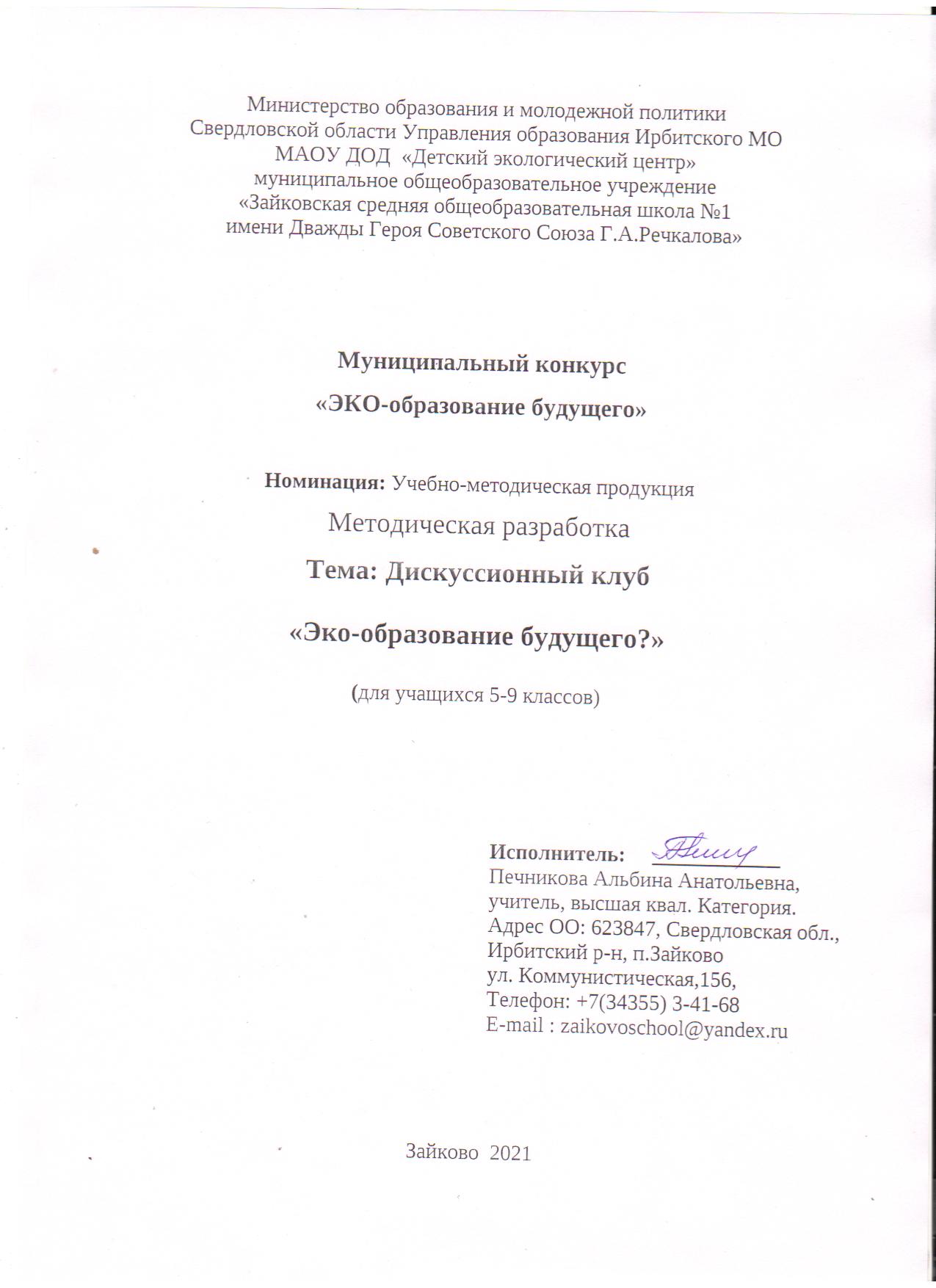 Аннотация внеклассного мероприятияДискуссионный клуб «Эко-образование будущего?»Данная работа представляет собой заседание литературного кружка «Серебряное пёрышко», посвящённое профилактике экологического здоровья школьного образовательного сообщества. Внеклассное мероприятие  провели члены поэтического клуба для учащихся 5-9классов. Оно включает авторские стихи, эссе, статьи  о проблемах экологии и пагубном влиянии вредных привычек человека на загрязнение экологической системы планеты Земля.Известно, что экологическое воспитание — это неотъемлемая часть образовательной системы. Его содержание усваивается благодаря различным формам обучающего процесса. Развитие социального взаимодействия и социального партнерства в системе дополнительного экологического образования является одним из приоритетных в вопросах приобщения детей и подростков к проблемам окружающей среды.    Предлагаемый вашему вниманию дискуссионный клуб «Эко-образование будущего?» является актуальным и социально-значимым в  личностно-ориентированном образовательном процессе эколого-биологической направленности. Он  заставит учащихся размышлять не только о вреде токсичных газов, отравляющих лёгкие человека, но и подумать об Экосистеме планеты в глобальном масштабе.    Нет сомнения в том, что дети с большой увлечённостью изучают тот материал, который непосредственно связан с их жизнью,  ближайшим окружением. Убеждена, чем раньше начинается работа по экологическому воспитанию, тем быстрее мы увидим ее результат. Занимаясь в литературном кружке, мои ребята с радостью делятся своими  «капельками души» со школьниками не только среднего звена обучения, ребятами ОВЗ, но и со старшеклассниками. Они познают эко-мир с открытой душой и  горячим сердцем. И то, как они будут относиться к этому миру, научатся ли быть хозяевами, любящими и понимающими природу, воспринимающими себя, как часть единой экологической системы, напрямую зависит от их образа жизни.    Всем давно понятно, что охранять природу необходимо не только потому, что она "наше богатство", а потому, что она самоценна. Экологическое образование сейчас очень важно: в результате потребительского отношения к окружающему миру человечество стоит перед лицом экологической катастрофы,  чтобы сегодня выжить и обеспечить существование человека в будущем, нынешнему поколению необходимо овладеть экологическими ценностями и помнить, что цель экологического образования – ответственное отношение к окружающей среде.    Материал можно использовать широкой аудитории читателей: педагогам дополнительного образования, учителям начального и среднего звена обучения, интересен  будет он и для ребят младших классов, заинтересует актуальными вопросами школьников-подростков, неравнодушных к проблемам окружающей среды, заботящихся о  здоровье нации, всей планеты Земля. Такая форма диспута в лёгкой, ненавязчивой, доверительной беседе будет интересна  и полезна детям с ограниченными возможностями здоровья для проведения внеклассных мероприятий по искоренению вредных привычек, которые негативно влияют на здоровье человека и разрушают Экосистему Земли в целом. Считаю, что экологическое образование и воспитание в современной школе должно охватывать все возрасты, оно должно стать приоритетным. Это особенно ценно и важно, так как формирует у детей чувства личной ответственности  и причастности ко всему,  что происходит  вокруг.Пояснительная записка       Ещё древние римляне говорили: «Кто стоит на месте, тот отстает». Они, как всегда, оказались правы, потому что вся мудрость заключается в движении вверх! Движение - это и есть жизнь, а я стремлюсь к поиску новых методов и проектов по  развитию экологического здоровья обучающихся, считаю этот путь наиболее приоритетным, так как от уровня духовной и физической культуры человека зависит его социальная безопасность. Являясь учителем словесности, стараюсь на своих уроках использовать задания с текстами, пропагандирующими полезные привычки учеников, показывая в ненавязчивой форме важность здоровья человека и экосистемы в частности. Мои ученики не только исследуют готовые материалы, но и создают свои: сказки, эссе, фельетоны, статьи, басни, частушки. А затем  мы вместе редактируем их и выпускаем книги-брошюры об экологическом здоровье планеты, о нравственных заповедях: не убий, не укради, не злословь.     Чтобы ребята не уставали на уроках, я чередую разные виды работ и методов (метод «эссе», «корзина идей», метод дневниковой записи, устные и письменные задания), обязательно включаю минутки релаксации. Это развивает память, тренирует умственный процесс и способствует отдыху. Детям очень нравятся нестандартные уроки с индивидуальной учебной нагрузкой, а диспуты помогают понять, что истинно, а что ложно, учат школьников взаимодействию и толерантности. Применяя разные формы работы, очень тщательно подбираю задания к каждому, ведь ребёнок – это  личность, чувствующая любую фальшь в словах и действиях педагога, который понимает, что должен позитивно влиять на здоровье учащихся,  быть толерантным,  как прописано в ФЗ «Об образовании в РФ». Особенно это касается детей с ограниченными возможностями здоровья. Учитель ответственен за охрану здоровья детей. (Статьи 41, 42 о психологической помощи детям, испытывающим трудности в обучении и статья 48)  В условиях ФГОС школьники способны адекватно оценить не только свою деятельность, но и работу сверстников в группе:1. Чему я научился на занятии? Какие проблемы обозначились в процессе изучения темы? Каков мой главный результат? Что я понял, чего достиг? 2. С какими заданиями я работал с особым удовольствием? Что вызвало интерес, почему? 3. В чем причина моего неуспеха? Сумел ли я его преодолеть? 4. Что ещё мне надо подкорректировать? Какие я сделал выводы?        Все учащиеся принимают активное участие во внеклассной работе по предметам филологического цикла, более 15 лет работает кружок «Серебряное пёрышко». Именно творческий подход помогает мне выявить талантливых детей. С началом каждого учебного года я целенаправленно занимаюсь развитием у детей навыков создания креативных проектов по экологии, мои помощники-ребята отмечают, что такая деятельность позитивна,  даёт достойный результат и удовлетворение всем участникам образовательного сообщества, вовлекает ребят разных возрастных групп к совместной работе.Считаю, что большие возможности в Эко-образовании есть в предметах «русский язык  и литература». Я убеждена в том, что каждый урок или занятие с детьми должны нести здоровьесберегающий смысл. Конечно, меняются времена, технологии обучения, методы воспитания, но учитель всегда был и будет человеком, к которому тянется молодежь, он всегда готов прийти на помощь, выслушать и вселить надежду и уверенность         Экологическое здоровье подрастающих детей – одна из главных проблем школы нынешней. Это нравственный посыл к добрым поступкам в той благоприятной среде, в которой растёт и развивается здоровый ребёнок. Ещё в глубокой древности Конфуций  писал: «Самое прекрасное зрелище на свете - вид ребёнка, уверенно идущего по жизненной дороге после того, как вы показали ему путь».  Цель: воспитание чувства ответственности за экологическое образование в современных социально-экономических условиях Задачи: Образовательная область «Здоровье»1)Помочь детям в процессе дискуссии сформировать позитивное отношение к культуре своего  здоровья и состояния окружающей среды, как важнейшей составляющей экологического здоровья человека.Образовательная область «Безопасность»2)Показать учащимся  значение ЗОЖ  в развитии экологического сознания как условия всеобщей выживаемости человека в природе.Образовательная область «Социализация»3)Заинтересовать школьников полезной информацией о здоровьесбережении, помочь им выработать активную жизненную позицию человека-созидателя и просветителя в области ЭКО-образования.Образовательная область «Познание»4)Привлечь детей к созданию слоганов об охране экологического здоровья человека как средства агитации заботы о здоровой  Экосистеме земли.Образовательная область «Коммуникация»5)Научить школьников пониманию  ценности	развития социального взаимодействия и социального партнерства в системе экологического образования, открывающего возможность для познания окружающего мира, обмена информацией и эмоциями.Технологическая карта  внеклассного мероприятия.Дискуссионный клуб «Эко-образование будущего?» (для учащихся 5-9 классов)Автор разработки: Печникова Альбина АнатольевнаХод мероприятия:1.Орг.момент. Постановка проблемы. Определение цели и задач занятия.Учитель: Ребята, каждый из нас приходит в этот мир для решения важных задач, отведённых ему судьбой. Скажите, а можем ли мы совершать открытия, идти к выполнению своей миссии на Земле, будучи слабыми и больными людьми?«Без экологического здоровья невозможно и счастье»,-писал В.Г.Белинский. Так ли это?  Что, на ваш взгляд, является самым ценным для достижения наших благих намерений? Эко-образование будущего или нет? Давайте разбираться вместе.Ученик: Конечно, здоровье человека очень важно! Я заглянул в словарь и узнал, что по определению Всемирной Организации Здравоохранения «здоровье - это состояние полного физического, психического, социального и духовного благополучия, а не просто отсутствие болезней».Особенно остро я понял, как хрупка жизнь именно сейчас, когда остался дома в условиях самоизоляции.Учитель: Да, я соглашусь с тобой. Забота о своём здоровье -это важнейший труд любого из нас. От жизнедеятельности, бодрости духа детей и взрослых зависит наша жизнь. Это и мировоззрение, и умственное развитие человека, прочность знаний и  вера в свои силы. Об этом ещё А.Сухомлинский писал. А чем же тогда является экологическое здоровье? Необходимо ли нам экологическое образование? Так ли важна для нас экосистема, в которой живём мы и будут жить наши дети и правнуки?Ученица: Экологическое образование очень важно, ведь всё, что нас окружает – чистота воздуха, воды, цветение растений, полезные ископаемые,  - наши жизненные ресурсы. Я подумала, вдруг это исчезнет? И всему виной мы, люди, и наше небрежное отношение к природе и экологии! В XXI веке все мы думаем о том, что ещё нужно сделать для того, чтобы, наконец, пробудиться и остаться полноценными здоровыми людьми на экологически чистой планете?Учитель: Сегодня на заседании в нашем дискуссионном клубе мы как раз и будем говорить именно об экологическом здоровье человека, о его важности для всех. Ответим на главный вопрос: в чьих руках наше будущее? Каждый из вас конечно же  старается соблюдать режима дня, так как организованность, гигиена, здоровый образ жизни  и являются важными компонентами экологического воспитания.  Я просила вас, ребята, подумать и написать произведения разных жанров по экологическому воспитанию. Наверняка вы встречали курящих людей, но когда это делает девушка, будущая мать, становится больно и обидно за будущих не рождённых ею малышей. Послушаем Арину. 2. Получение новой информации. Дискуссия о вреде курения.Арина: В своей статье  «Женское курение-вред будущему поколению»я попробовала разобраться, почему девушки курят, ведь это вредно и опасно. Я выбираю здоровый образ  жизни, и всегда считала, что каждый здравомыслящий человек размышляет так же, как я. Оказалось - это не совсем так! Не скрою, иногда вижу, как совсем молодые мои сверстницы затягиваются сигаретным дымом, вред от токсичных ядов которого ощущают все жители планеты! Экологическое здоровье Земли постепенно разрушается! Почему так происходит? В прошлом курение было занятием сильного пола. Мужчины покупали дорогие сигары, у них это был своеобразный ритуал: курительная трубка, дорогой табак или сигара. Сейчас в современном обществе сигарета-спутница девушки или даже совсем юного подростка. Что это? Дань моде? Желание не быть белой вороной? Способ утвердиться в глазах своих одноклассников?Ученик: Я никогда не буду встречаться с курящей девушкой. Это не эстетично, по-моему. У меня даже есть по этому поводу несколько строк:Красивая модная девушкаНавстречу идёт не спеша,Во рту сигарета топорщится,Наверно, студентка она.Дым тихой змейкой вбирает, Но скоро пройдёт краса, Со временем кожа увянет, Станут бледнее глаза…Руки дряблыми будут, Волос поредеет коса.Скоро совсем разрушитсяЭкосистема твоя!Внемли советам моим:Оставь сигаретный дым!Учитель: Да, разделяю твоё опасение, вряд ли такая особа сможет вызывать доверие друзей. Если только твоя любовь сможет перевоспитать  девушку и заставить её поменять привычки, ведь выдыхая пары никотина, она вредит не только себе, но и окружающей природе!Ученик: Считается, что вместе с сигаретным дымом молодые девчонки прощаются со своими проблемами, но ведь это глубокое заблуждение! Кто-то думает: начну курить - похудею! Это обман! Природа нам приготовила немало способов для поддержания крепкого здоровья. Вспомним хотя бы народную пословицу: курить - здоровью вредить! Ученица: Мне кажется, девушка унижает себя такой вредной привычкой! Многие даже не знают, насколько опасно женское курение. Неужели теперь только курящая представительница слабого пола – идеал нашего поколения? Известно, что Минздрав заботится о здоровье нации, в общественных организациях, в рекламе много напоминаний о тех последствиях, которые грозят курильщицам! С каждым днем смертность и онкологические заболевания растут, но не все понимают весь масштаб экологической опасности! Болит сердце, повреждаются органы дыхания, а об онкологических заболеваниях специалисты-практики уже устали напоминать женщинам и девушкам! Да что говорить, если моя одноклассница попробовала сигарету в 12 лет! Так и до рака лёгких недалеко! Я спросила её однажды, почему она курит. Ответ меня очень удивил: это способ познакомиться с парнем! Таким, как она, неплохо было бы прочитать вот эти строчки из моего стихотворения:Парень не станет тебя целовать, плохая  выйдет из тебя мать!Жёлтые зубы и пальцы- похожа ты впрямь на китайца!Купи лучше себе витамины, не трать деньги на сигареты и вина!Экология тем и прекрасна, что делает твою жизнь не опасной!Арина: Размышляя над проблемами женского  курения, я пришла к выводу, что курят неуверенные в себе девушки. Со временем портится их отношение с родителями, «ложный» авторитет в среде друзей и подруг вскоре теряет актуальность, ну а уж о внешнем виде я и не говорю: питательных веществ в организме становится мало, от этого желтеют не только зубы, пальцы, но и ногти! Когда-то  густые волосы ломаются. Теперь это уже не привлекательная девушка, а баба-яга какая-то! Я уверена, что и заболевания к курильщицам «липнут» быстрее, так как иммунитет ослаблен! Из-за этой вредной привычки страдает не только женщина, но и её ребёнок. Некоторые курящие женщины вообще никогда не смогут родить малыша! Экология должна быть на высоте не только вокруг, но и внутри нас! Материнство – это наше самое важное предназначение, а у курильщиц часто бывают выкидыши или бесплодие. Если даже малыш и родится, он будет обречён на постоянный ослабленный иммунитет и вирусные инфекции. А если на планете будут больные люди, тогда и всю Землю нашу ждёт гибель!Ученица: Да, я согласна, ведь порой мы сами разрушаем Экосистему Земли, заботясь только о своих сиюминутных желаниях! На уроках биологии нам рассказывали об опасных канцерогенах, содержащихся в сигаретах. Это разные смолы, которые могут повредить не только окружающую среду, но  гортань и лёгкие, поэтому курящих девушек мучает кашель, они часто болеют бронхитом. Токсичные газы не менее опасны! Иногда это приводит к кислородному голоданию. А сейчас в период коронавирусной инфекции особенно важны лёгкие!!! Никотин, содержащийся в сигаретах, является наркотическим веществам, стимулирующим наш мозг. Разве таких людей мы хотим видеть в своём будущем?! У больной Экосистемы планеты не может быть потенциала выжить!Ученик: Ребята, а ведь она права! О никотине я читал достаточно, пришлось, так как мой младший брат был замечен с сигаретой! Конечно, родители наказали, но мне было важно доказать брату  вред никотина! Да, он вызывает зависимость, как известно. Вместо цветущего вида молодого парня или девушки мы скоро увидим депрессивную личность, злобную, не интересующуюся спортом либо другим видом творчества. Мне даже известны случаи, когда от курения повышалось давление. Я с детства знаю, что один грамм никотина убивает лошадь. Если выкурить сразу 50 сигарет, наступит смерть! Курение, на мой взгляд, бомба замедленного действия! Мой прадед быстро справился с пандемией COVID-19 лишь потому, что его лёгкие были мало поражены, так как он никогда не курил! Боюсь, что скоро из космоса нашим братьям по разуму придётся наблюдать Землю в окружении наркотического сигаретного облака! Этого нельзя допустить!Ученик: Согласен! Я вот не хочу влюбиться в раздражительную и беспокойную девушку! Заядлая курильщица не сможет даже выносить здорового ребёнка, так как токсины, содержащиеся в сигаретах, через плаценту попадут и к малышу. Ребенок получает больше вредных веществ, чем сама курящая мать! Маленький беззащитный человечек испытывает кислородное голодание, если повезёт, и он родится, будет совсем крошкой с ослабленным иммунитетом и зависимостью к никотину! Я считаю, что мамочки-курильщицы вредны и даже опасны для общества и экологии нашей планеты! Да и мне в будущем нужен здоровенький малыш!3. Работа с полученными знаниями. Релаксация. Игра «Слоган для  фитнес центра».Учитель: Молодцы, ребята. Ваша дискуссия более чем аргументирована. Да, природа и человек друг с другом взаимосвязаны. Хорошо понимая важность экологических проблем, нам необходимо учиться здоровому образу жизни, милосердию, ощущению себя частичкой природы.Хочу сейчас обратиться к гостям-семиклассникам. Ребята, представьте, что я- директор фитнес центра. Сочините слоган о важности экологического здоровья, который бы вы разместили на фасаде здания или на баннере. Я предлагаю вам 5 ключевых слов и понятий, а уж вы подойдите творчески к этой задаче, проявите фантазию. Смелее! Марина:Мой совет экологам  такой:Образ жизни здоровый, простой!Берегите планету, друзья!Ни к чему нам «больная» земля!Артём:Запомни, каждый ученик,Усвой, любой ребёнок:Дым сигарет ведёт в тупик-Знать должен ты с пелёнок!Ольга:Помните, люди, на целом свете:«Дым сигареты-больные дети!»Дмитрий:В мире рецепта лучше нет -Будь с экологией тет-а-тет,Проживешь ты лет  до ста-Не к лицу сигарета у рта!Максим:Учтите все: свободные мы люди,Мы рождены, рабами мы не будем!Нас цель иная ждёт, другие будни!Мы эту «дуру - страсть» забудем!Слежу за экологией я с детства-Не надо сигаретного соседства!Учитель: Ваши слоганы мне очень понравились! Принимаю вас  в рекламный отдел! Молодцы! Напомню вам, ребята, что экологическое будущее– это ещё и движение, поэтому встречаем  5 класс, он проведёт с нами физминутку. Стихи они сочинили тоже сами.Упражнения с друзьямиВыполняйте вместе с нами!Скок-вперёд, два - назад,а теперь прыгай в ряд:раз, два -  не зевай,от друзей не отставай!(2-3 раза)Шею вправо поверни и дыханье задержи,А теперь всё то же влево ты с друзьями Дружно сделай! Хлопни, топни - вот и всё! Повтори, дружок,  ещё! (2-3 раза)4. Сюрприз. Приглашённый гость.Учитель: Ребята. К нам на занятие приехал мой ученик, выпускник школы, отличник Голицынского пограничного института ФСБ, член кружка «Серебряное пёрышко» Денис Белоусов. Для нас он принёс свою работу «Сон». Встречаем,  слушаем и готовимся обсуждать!Денис: «Однажды мне приснился старец, который словно на киноплёнке показал мне кадры из фильма, превратив эти видения в кошмарный сон о таких серых человечках, которые,  как тени, бродили по свету в поисках курительных смесей или табака. Возможно, раньше  они были обычными весёлыми детьми, теперь же их жизнь была подчинена только ей - Сигарете! Она перекочёвывала изо рта в рот, пыхтела и напоминала живущий за счёт соков других людей больной организм. Что – то мне напомнила она до боли знакомый сюжет Н.В. Гоголя «Нос». Только здесь не Нос бродил сам по себе по земле, как единый организм, а Сигарета, вечно кашляющая и попыхивающая беззубым ртом. Серые люди зависели от Сигареты полностью, так въелась её структура в лёгкие курильщика: нарушился сон, сердце теперь работало не так активно, с перебоями и способностью к стрессам, поднималось давление, упало зрение, снизился слух, а главное - ушла жизнерадостность. Теперь в их сердце жило только уныние и немой вопрос: а где же раздобыть «любимую сигарету»? Серые люди были очень неприятны, даже омерзительны, потому что их кожа была покрыта угрями, а волосы сделались сальными. Они не обращали внимание на то, как красива была наша планета, а только загрязняли ее своими брошенными окурками! Такие  «состарившиеся дети» вызывали жалость. Они пытались сказать несколько фраз, но язык их не слушался, память подводила, весь их жалкий вид взывал к помощи, но они не понимали этого! В итоге «серые» дети подрались из-за сигареты. Она не досталась никому, так  как в порыве гнева «жадные детишки» разорвали её и рассыпали табак по земле, погубив мелкие цветы, росшие на поляне. Злобные кабаны набросились на этот табак и, фыркая,  умчались в лесные дебри.  Я проснулся от чувства тревоги и опасности, ведь наркотики, сигареты, алкоголь – это результат пустоты и бесцельности, тупика. У таких людей нет будущего: ни экологического, ни любого другого! Пустота в душе привела этих «детей» к тому, что под рукой. А это было самым простым выходом!»Учитель: Друзья, хотели бы вы, чтобы такой сон стал реальностью? А знаете, что привыкание детей к никотину происходит быстрее, чем  у взрослых? Лёгкие  курильщика напоминают сито или платок, изъеденный молью уже к 18 годам! Так утверждают учёные. Ну, кто, скажите мне, будет носить такой «модный» аксессуар? Хотели бы вы увидеть на нашей планете в будущем этаких «зомби», тянущих руки свои к табачным и курительным смесям?5. Словотворчество. «Эко-здоровье будущего!»Учитель: Ребята из 6 класса просят слово. Они вспомнили героя повести А.П. Гайдара курильщика Квакина, с которого нельзя брать пример, и  сочинили  стихотворение. Слушаем и мотаем на ус.Мишка Квакин грабил садДа курил часы подряд!   Тимура он не слушал зря:Так не делают, друзья!Если хочешь быть здоров,Слушай умных докторов!С экологией дружи,Малышу ты помоги,От беды убереги!Не курите больше, дети-Вредно это для планеты!Французское пятистишие (синквейн) 1.	Экология2.	Позитивная, нужная3.	Питает, оберегает, исцеляет4.	Здоровье - в наших руках!5.	Образование будущего 6. Рефлексия.Ученики:-Иногда я смотрю на молодых кашляющих  ребят и спрашиваю: у тебя бронхит или ты куришь, как паровоз? Не хватает только дыма из ушей. Тогда найди себе место для курящих! Не порть окружающую среду вредными ядами! -Скольких хороших, но «заблудившихся» людей погубила эта вредная привычка! Токсичные газы окиси углерода  очень опасны не только для курящего молодого организма, но и для тех, кто вдыхает эти зловредные пары! Это вред для всей нашей Экосистемы!-А я попробую нарисовать в голове образ курильщика для того, чтобы ещё более утвердиться в мысли, как сам человек может навредить себе: жёлтые пальцы, запах изо рта, серо-жёлтая эмаль зубов, проблемы с памятью. Все эти превращения начинаются уже с первой затяжки, процесс «заражения» человеческого организма запущен, поэтому и цвет его лица становится пепельно-серым. Представьте себе такого серого человека: его мысли словно в завесе дыма. Просто «ходячий» пепельно-серый комбинат  дыма или курительная фабрика! Для себя я точно решил, что курение не для меня!-Наша планета уникальна, поэтому нужно сохранить её для будущих поколений, ведь токсичные газы могут разрушить не только  самого человека, но и экологию Земли! Если лёгкие курильщика напоминают решето, так какой же больной и уязвимой  можно представить  нашу планету в будущем! Этого допустить никак нельзя!Учитель: Спасибо за исчерпывающие комментарии, ребята. Я тоже разделяю ваше мнение. Итак, друзья, сегодня в нашем дискуссионном клубе мы коснулись только малой части вопросов экологического здоровья планеты и человека.7.Подведение итогов. Учитель: Действительно, всё в наших руках! Жизнь, оказывается,  может быть наполнена иными красками, она многолика, и всем нам в ней найдётся место, своя важная роль. Я хочу завершить рассказ Дениса, если позволите. Старец тот «растаял», оставив после себя слова: «Спешите делать добро для людей, не забывайте о здоровье планеты и о своём здоровье! Оно невосполнимо бесценно!» Я думаю, ребята, не надо быть похожими на серые будни! Это, в конце концов, скучно! Надо научиться верить в добро, не тратить счастливые бесценные моменты  на так называемые «заменители счастья» и понимать, что Эко-образование будущего! А нам нужна здоровая планета позитивных людей! Присоединяйтесь!Список использованной литературы.1. Анастасова Л. П. Формирование экологического здоровья подростков. 5-9 классы. Методическое пособие / Л.П. Анастасова, В.С. Кучменко, Т.А. Цехмистренко. - М.: Просвещение, 2016. - 208 c.2. Аникеева Н.П. Воспитание игрой. – М:Мой мир, 2015. - 214с.3. Баев П.М. Играем на уроках русского языка. - М: Просвещение, 2017.-312с4. Байер, К. Экосистема жизни / К. Байер, Л. Шейнберг. - М.: Мир, 2016. - 368 c.5. Безруких, М. М. Как разработать программу формирования культуры здорового и безопасного образа жизни в ОУ. Литература. Средняя школа / Т.А. Филиппова. - М.: Просвещение,2016.- 128 c.6. Воронова, Е. А. Экология и здоровый образ жизни в современной школе. Программы, мероприятия, игры / Е.А. Воронова. - М.: Феникс, 2015. - 179 c.7. Все об экологическом здоровье. - М.: Издательский Дом Ридерз Дайджест, 2015. - 404 c.8. Д` Адамо, Питер 4 группы крови - 4 образа жизни: Здоровье, энергия и активность в любом возрасте / Питер Д` Адамо, Кэтрин Уитни. - М.: Попурри, 2015. - 464 c.9. Дубровский, В.И. Валеология. / В.И. Дубровский. - М.: Флинта, 2016. - 560 c.14. Казначеев В.П. Очерки теории и практики экологии человека. Москва: Академия.- 254 с.10. Колесов В.Д. Предупреждение вредных привычек у школьников. Москва: Педагогика. 2014. -176 с.11. Коршунова Н. 5 слагаемых успеха// Здоровье 2014, №2. -179 c.12. Красоткина, И.Н. Биоритмы и здоровье. Серия: Здоровый образ жизни / И.Н. Красоткина. - Москва: СПб. [и др.] : Питер, 2015. - 224 c.13. Литвинова Л.С. Нравственно-экологическое воспитание учащихся. Методика. 5-11 класс, - Москва: Луч, 2016.- 232 с.14. Минкин Е.М. От игры к экологическим знаниям. – М: Академия, 2015.- 46 с.Этап занятияДействия учителяДеятельность учащихсяУУД1.Оргмомент (2 мин.)Беседа с детьми о словах В.Г. Белинского «Без экологического здоровья невозможно и счастье»Настрой иготовность к сотрудничествуЛичностные: мобилизация внимания Регулятивные: целеполагание. Коммуникативные: планирование сотрудничества с учителем и сверстниками.2. Постановка задач (5 мин)Создание проблемной ситуации:в чьих руках наше здоровье?Эко- образование будущего?Дети находят и взаимосвязь между природой и человекомЛичностные: осознание возможностей и связей экологии и человека.
Регулятивные: умение активно действовать
Коммуникативные: планирование дискуссии с учащимися, гостями, педагогом.
Познавательные: логические – анализ понятия «экологическое здоровье»3. Мотивационно-целевая установкаЦелеполагание (5 мин)Создание условий для возникновения у детей желания поиска ответов на поставленные вопросыОтвечают на вопросы, вступают в дискуссию с АринойРегулятивные: целеполагание; планирование.
Познавательные: решение проблемы, выдвижение гипотез и их обоснование; Коммуникативные: инициативное сотрудничество и обдумывание информации4. Получение новой информации о вреде курения и поиск аргументов «за» и «против»(10 мин.)Организация осмысленного восприятия новой информацииУчаствуют в разговоре по сути статьи о женском курении, адекватно ведут диалог.Познавательные: извлекать необходимую информацию и структурировать знания.
Коммуникативные: вступать в диалог, достаточно полно и точно выражать свои мысли, развивать креативное мышление и умение грамотно излагать.5. Работа с полученными знаниями. (5 мин) Фиксация ответов детей, выявление  правильного понимания ими новых знаний.Обсуждают в группе результаты своей деятельности,создают слоганы для фитнес центраРегулятивные: оценка, коррекция.Познавательные: умение  отбирать полезные знания, выбирать эффективные способы решения задач, построение грамотного речевого высказывания.Коммуникативные: уметь вступать в диалог  с группой собеседников.6. Нахождение примеров из жизни и художественных произведений о пользе экологии(10 мин.)Определение ошибочных мнений, коррекция. Введение новой информации о экосистеме планеты.Активно обсуждают негативные последствия курения, предлагают свои решения по статье «Сон»  гостя-выпускника Регулятивные: устанавливать причинно-следственные связи.Коммуникативные: слушать участников беседы, тактично проявляя эмоции.Познавательные: следовать логике и здравому смыслу7. Рефлексия (5 мин.)Организация беседы в ходе дискуссионного клуба,направленной на осознание детьми пагубных привычек. Анализируют свою работу на занятии. Проводят оценку собственного вклада в дискуссионное общение, соотносят степень результативного соответствия.Регулятивные: умение сравнить результат и цель своей деятельности Коммуникативные: грамотно вести  диалог, достаточно полно, уместно выражать своё мнение, следуя речевой задаче.Личностные:радоваться успехам своей работы в  кругу сверстников и гостей.Заключительное слово педагога. (3 мин.)Итоговая беседа с ребятами по теме занятия Благодарность всем за осознание важности экологического здоровья планеты Благодарят друг друга за интересную и поучительную дискуссию.Регулятивные: умение давать оценку результатам работы участников занятияКоммуникативные: вступать в дискуссию, быть толерантным, открытым к общению.Личностные: осознавать важность каждого в улучшении своего здоровья и  охраны природы.